             VÝROČNÍ ZPRÁVA 2014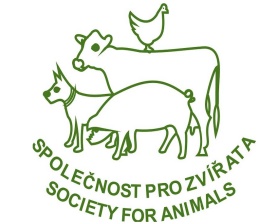 Společnost pro zvířata – ZO ČSOP je nevládní nezisková organizace – založena v létě roku 1996.Její činností je ochrana zvířat, zejména zvířat hospodářských, ekologická a etická výchova, okrajově také přímá pomoc zvířatům, propagace vegetariánství a veganství. sídlo organizace: Michelská 5, 140 00 Prahawww.spolecnostprozvirata.czwww.pomahame.spolecnostprozvirata.czhttps://www.facebook.com/spolecnostprozvirata.czhttps://www.facebook.com/spolecnostprozviratapomahakockamKAMPANĚ„JÁ ZA TO STOJÍM“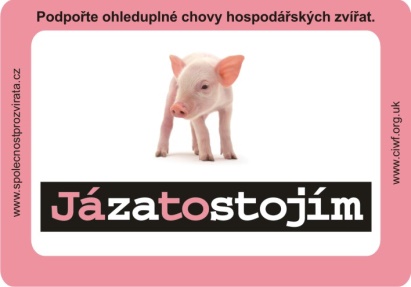 Kampaň „Já za to stojím“ jsme v ČR zahájili již v roce 2013 ve spolupráci s organizací Compassion in World Farming (CIWF). Cílem je zajistit dodržování již platných předpisů v chovech prasat v EU. Jedná se o směrnici rady č. 120, z roku 2008.  Kampaň se soustřeďuje na vybírání podpisů pod petici, jednání s odpovědnými orgány EU, zajištění dodržování výše uvedených předpisů, informování veřejnosti a médií. Co státy EU mají dodržovat a nedodržují? - zákaz rutinního zkracování ocásků a uštipování či obrušování zubů; neposkytují slámu nebo jiný materiál k obohacení prostředí, aby se prasata mohla věnovat své vrozené etologické potřebě zkoumat okolní prostředí; velké množství prasnic je stále trvale chováno v úzkých individuálních klecích, přestože v celé EU platí částečný zákaz jejich používání. (Předpisy, bohužel, umožňují jejich uvěznění první 4 týdny březosti.)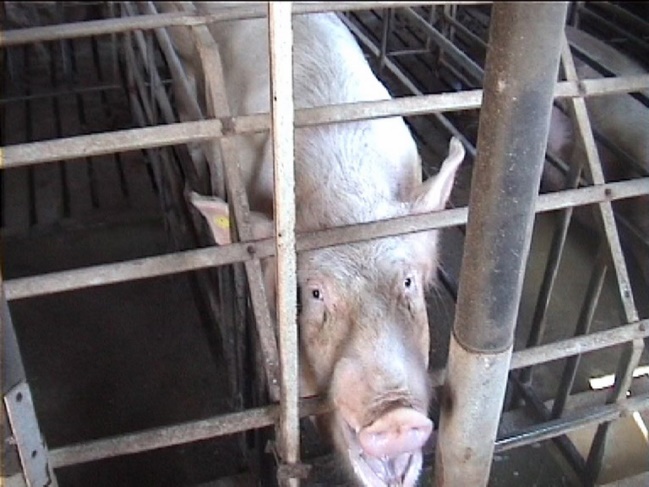 PODAŘILO SE: Evropské turné maskota prasnice v kleci „HOPE“V březnu 2014 jsme připravili již podruhé českou část evropského turné maskota HOPE – obří prasnice v kleci. Happening „Pomozte s námi prasatům“, který se konal na Karlově náměstí v Praze, měl velký ohlas, svou účastí jej podpořil europoslanec RNDr. Pavel Poc. Kolemjdoucí mohli ochutnat vegetariánské párky. 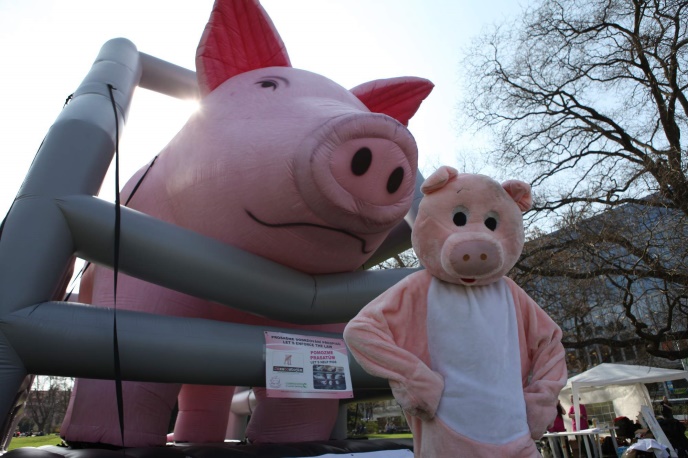 Evropskou elektronickou petici podpořilo 475 576 občanů EU a 24. 3. 2014 byla předána v Bruselu zástupcům Rady zemědělských ministrů. Z ČR pocházelo téměř 3 000 podpisů.V druhé polovině roku 2014 to bylo již pouze 6 zemí EU, které ještě nerespektovaly platný částečný zákaz chovu prasnic v individuálních klecích: Belgie, Kypr, Řecko, Francie, Slovinsko, Finsko a obdržely od Evropské Komise varovné dopisy! (při zahájení kampaně v roce 2013 to bylo 17 zemí!). Kromě zájmu médií, kampaň podpořili pořad “Chcete mě?”, Strana zelených a poslanec Evropského parlamentu RNDr. Pavel Poc. Spolupracovali jsme s pořadem ČT „Nedej se“, téma: „Zvířecí koncentráky?“, který přinesl objektivní pravdivou reportáž o životě prasat v chovech. Naše česká petice byla v dubnu 2014 předána s dopisem osobně zástupcům ministerstva zemědělství (ministr neměl čas si petici převzít). Na konci května jsme obdrželi odpověď. Obecně ministerstvo uvádí, že situace v chovech prasat je v pořádku! S tím však nelze souhlasit – svědectví z chovů, průkazné záběry a snímky zřetelně dokládají, jak špatně se s prasaty ve většině chovů zachází!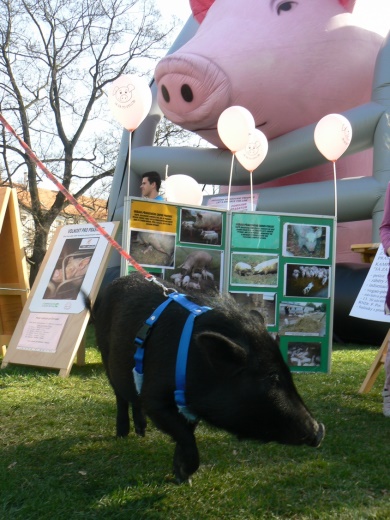 Spolupracujeme s organizací „Český klub majitelů prasátek chovaných v domácnosti” a s jejich pomocí ukazujeme veřejnosti, jak jedinečná, inteligentní, čistotná a milá prasata jsou. SLEPICE Z KLECE VEN„Slepice z klece ven“ je dlouhodobá kampaň, kterou jsme se připojili k celoevropské kampani „Chickens Out“. Cílem je udržet zákaz chovu slepic v neobohacených klecích, rozšířit zákaz i na klece tzv. obohacené, přispět k rychlému rozvoji neklecových chovů a prodeji vajec z těchto chovů. V tomto roce jsme:Připravili a distribuovali leták „VAJÍČKO“. Díky zapojení veřejnosti při velikonočních svátcích se podařilo distribuovat přes 8 tis ks tohoto letáku, který informuje o možnosti výběru vajec podle technologie chovu slepic.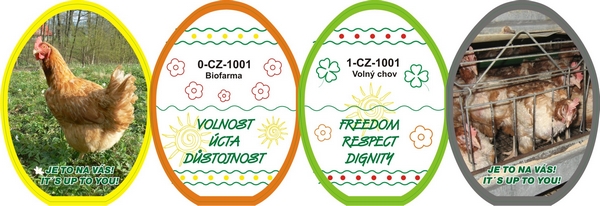 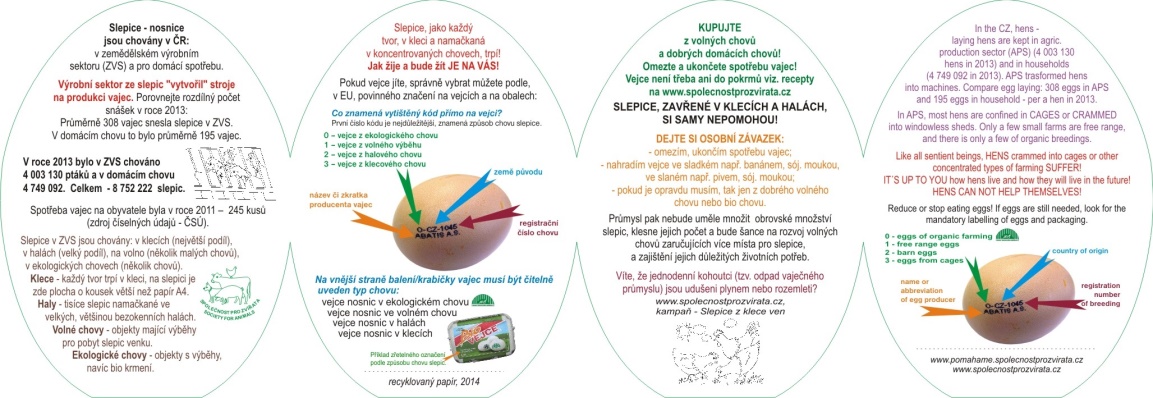 Informovali jsme tiskovou zprávou a na webech o OBĚTECH produkce vajec: Vejce je symbol nového života a plodnosti. Paradoxně ale jejich nákupem přispíváme k zániku mnoha životů. Vejce snáší pouze samičky – slepice. Co se děje s kohoutky, kteří se ve vaječném průmyslu vylíhnou? Ti snášet vejce nemohou. Jejich život je krátký a po vylíhnutí putují přímo ke zplynování nebo rozemletí – zaživa. Jejich život trvá jen několik okamžiků. Jsou pak opravdu např. Velikonoce symbolem nového života? Itálie vinna – úspěch i neúspěch. Evropský soudní dvůr shledal v květnu 2014 Itálii vinnou nedodržováním zákazu chovu slepic – nosnic v nezdokonalených klecích. 

Zákaz je dán směrnicí Evropské rady č. 1999/74/ES, ze dne 19. července 1999, která stanovuje minimální požadavky na ochranu nosnic. Evropská komise byla nucena předat Itálii soudu, jelikož žádné jiné snahy nebyly účinné a 12 miliónů slepic zůstávalo na konci roku 2012 stále v nelegálních klecích. 
Aby EK Itálii soudu předala, museli občané a organizace v EU vyvíjet neustálý tlak a dávat EU na vědomí své rozhořčení nad nedodržováním zákazu – v roce 2012 se nejednalo pouze o Itálii, ale i o dalších několik zemí EU. Děkujeme několika tisícům občanů ČR za podporu této aktivity svými podpisy.
Pozn. V roce 2013 bylo v ČR, v zemědělském výrobním sektoru chováno 4 003 130 slepic (ČSÚ). Většina namačkaná v klecích nebo v halách. Po dlouholeté kampani se v EU podařilo pouze nahradit nejmenší klece za tzv. obohacené, ale stále jsou to jen klece.Neustále apelujeme na veřejnost, aby rozlišovala, z jakého typu chovu vejce pořizuje. Spotřebitelé musí vědět, co kupují - jestli produkty od frustrovaných, trpících zvířat nebo od zvířat z dobrých životních podmínek a mohou tak svoji volbou pomoci ovlivnit životy slepic! Balení s vejci a samotná vejce musí být v EU povinně označena podle způsobu chovu slepic.Kampaň „KONEC DOBY KLECOVÉ“ 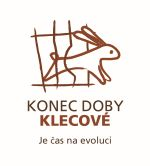 Na podzim roku 2014 jsme se připojili k nové kampani org. Compassion in World Farming (CIWF): End the Cage Age/“KONEC DOBY KLECOVÉ”. Cílem je ukončení používání všech klecí pro hospodářská zvířata v EU prostřednictvím podpory národních vlád a evropských institucí.„Začali jsme králíky“Pro ČR jsme ve spolupráci s kolegyní z organizace CIWF připravili české verze video šotů se záběry zvířat chovaných v klecích – jedná se o úvodní film ke kampani a dokument z chovů králíků v klecích v EU, včetně chovů v ČR. Záběry jsou drsné, šokující, odkrývající každodenní strašnou realitu. http://pomahame.spolecnostprozvirata.cz/2014/10/07/nejvetsi-tajemstvi-doby-klecove/Připravili jsme on-line petici za ukončení chovu králíků v klecích. Nejvíce chovaným zvířetem v kleci v EU je právě králík.http://pomahame.spolecnostprozvirata.cz/2014/10/07/nejvetsi-tajemstvi-doby-klecove/Vytvořili jsme animovaný krátký film „Doba klecová“: http://pomahame.spolecnostprozvirata.cz/doba-klecova-video/?bdrm=tif4a61665c-d0ff96c3Zahájili jsme oslovování osobností, které se vyjadřují k chovu zvířat v klecích, můžete si přečíst vyjádření např. Heleny Štáchové, Ivy Hutnerové, Marty Kubišové, Táni Fisherové, Michala Viewegha, Michala Jančaříka, Petra Jančaříka, dr. Roberta Zajíčka. http://pomahame.spolecnostprozvirata.cz/2015/05/13/kampan-konec-doby-klecove-podporuji-zname-osobnosti/Video interview v ČR: Které zvíře se chová nejvíce v klecích? Málokdo v EU ví, že králíci jsou nejpočetnějším druhem hospodářských zvířat chovaným v klecích. Z průzkumu provedeném britskou agenturou YouGov u tisícovky českých občanů začátkem letošního října vyplývá, že 85 % dotázaných Čechů neví, že v klecích se nejčastěji chovají králíci. 76 % Čechů si myslí, že to jsou kuřata. Zeptali jsme se 15 kolemjdoucích v malém městě a připravili tento příspěvek: https://www.facebook.com/spolecnostprozvirata.cz/videos/vb.306100992758690/746242475411204/?type=2&theaterPROJEKTY K HOSPODÁŘSKÝM ZVÍŘATŮM39Days4Rosa/39 dní pro Rosu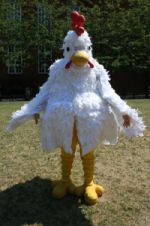 Přidali jsme se k mezinárodnímu projektu v rámci kampaně za označování kuřecího masa podle způsobu chovu kuřat na výkrm tzv. brojlerů. Mediální akci s mezinárodním týmem včetně maskota „Rosy“ jsme připravili na 16. 8. 2014. 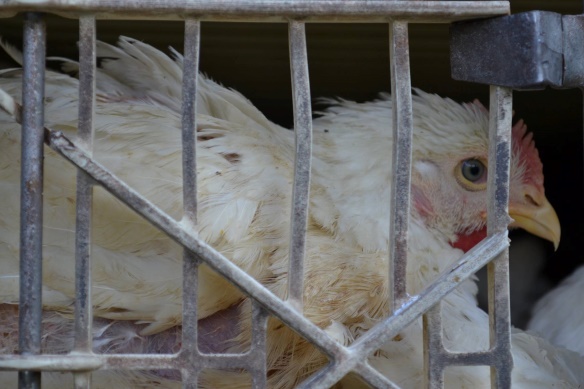 Tým a Rose cestovali po Evropské unii, aby upozornily veřejnost, a hlavně Evropskou komisi, na nutnost poctivě označovat kuřecí maso dle způsobu chovu, obdobně jako u balení vajec. 39Days4Rosa je součástí kampaně Labelling Matters/Na etiketě záleží.   PROJEKTY EKOVÝCHOVNÉ“Škodlivé následky tzv. zábavní pyrotechniky” Následky zábavní pyrotechniky (petardy, ohňostroje, bouchací kuličky, ….) mohou být pro život zvířat velmi negativní. V rámci projektu byly připraveny a vytištěny letáky, plakáty, rozeslána tisková zpráva. Informace obsahují také údaje o legislativní situaci tj. zda-li, a jak je možné použití zábavní pyrotechniky omezit nebo zakázat. Údaje jsou zveřejněny na našich www: http://spolecnostprozvirata.cz/kampane/stop-zabavni-pyrotechnice/http://pomahame.spolecnostprozvirata.cz/2014/11/19/ty-rozhodujes-cim-se-budes-bavit/#more-1997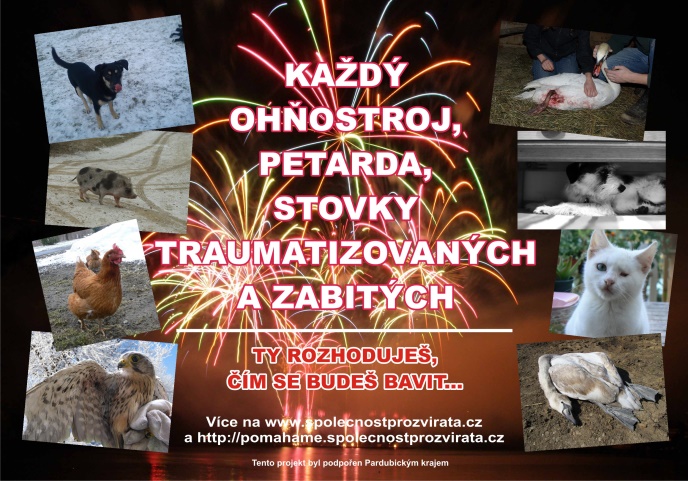 Tisková zpráva byla zaslána emailem, a letáky a plakáty poštou těmto městským úřadům: Česká Třebová, Hlinsko, Holice, Chrudim, Králíky, Lanškroun, Litomyšl, Moravská Třebová, Pardubice, Polička, Přelouč, Svitavy, Ústí nad Orlicí, Vysoké Mýto, Žamberk.Dále byla tisková zpráva rozeslána emailem dalším 76 obcím v Pardubickém kraji, dále médiím a zpravodajům:  ČTK, zpravodaj města Králíky, zpravodaj obce Červená Voda, zpravodaj Depeše ČSOP, TV pořadu ČT 1 – Chcete mě ?, poslancům a senátorům výborů pro životní prostředí.  Projekt byl podpořen Pardubickým krajem.“EVP Etické spotřebitelství” pro ZŠ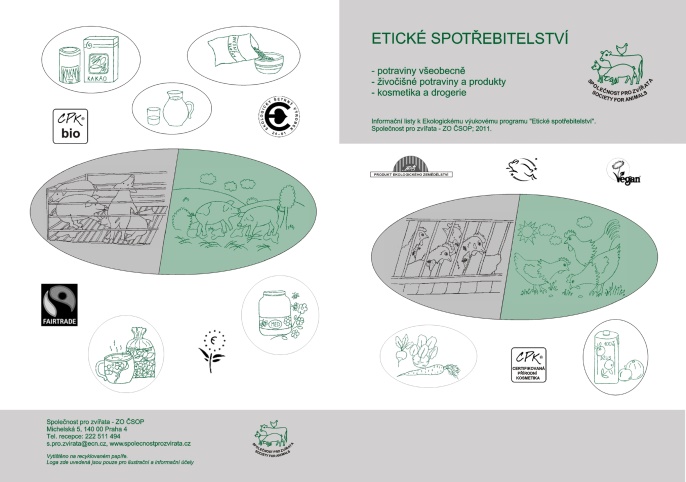 ETICKÉ SPOTŘEBITELSTVÍ s ohledem na životní prostředí, zvířata, své zdraví a další lidi - znamená, že jedinec – zákazník – při volbě výrobků a služeb volí takové možnosti, které co nejméně škodí ostatním lidem, zvířatům, přírodě a životnímu prostředí, a zdraví.Nevybírá si jen podle ceny, ale zajímá se o původ zboží, jeho složení, zpracování a o další souvislosti. Existuje celá řada certifikovaných značení a log, podle kterých se můžeme orientovat (Bio EU, Bio ČR, Fair Trade, Vegan, Vegetarián, CPK, CPK bio, značení vajec podle chovu slepic, Jsme tu doma a další…). Formou aktivit a her se žáci v rámci našeho EVP (ekologický výukový program) dovídají o značení potravin a produktů tak, aby zjistili, že potraviny a produkty lze vybrat podle různých hledisek (nejen dle ceny).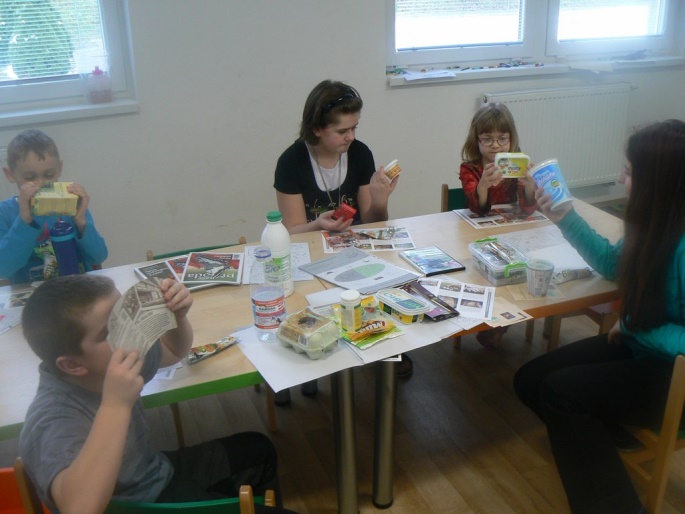 EVP byl realizován pro 180 žáků: v ZŠ A. Jiráska, Lanškroun, v ZŠ Masarykova, Klášterec nad Orlicí, v ZŠ Červená VodaProjekt byl podpořen Pardubickým krajem a obchodním družstvem KONZUM. “Klub o přírodě a zvířatech”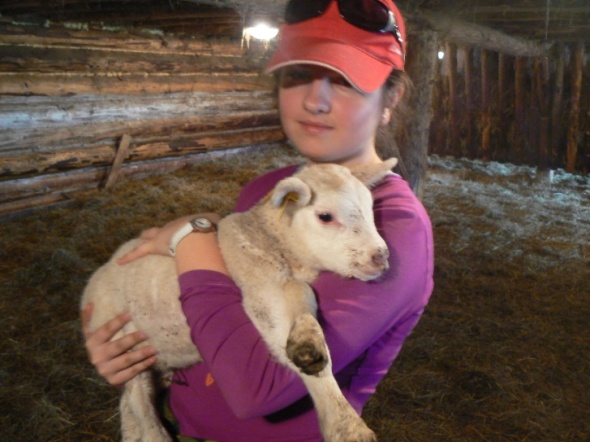 Klub zahrnoval středeční odpolední 2, 5 hodiny pro žáky ZŠ Červená Voda. Účastnilo se 10 žáků. Klub na této ZŠ realizujeme od roku 2007. Základní myšlenkou je vést děti k úctě k přírodě, k ohleduplnosti k ostatním živým tvorům a sobě navzájem a podporovat jejich pobyt venku. Posílit vnímání přírody a života s rozmyslem a více smysly.Používáme naše výukové materiály a materiály dalších ekovýchovných organizací. Projekt byl podpořen Pardubickým krajem.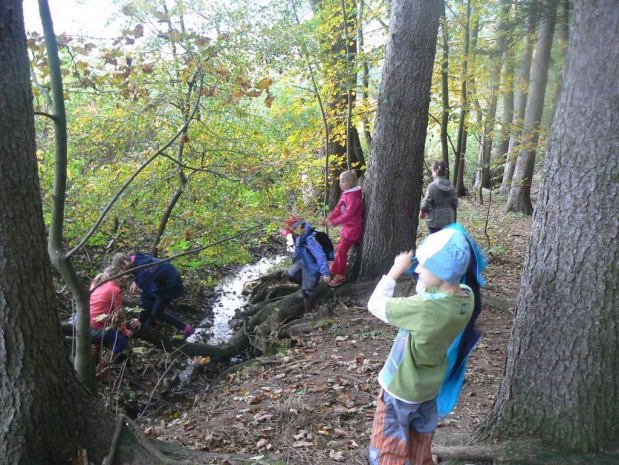 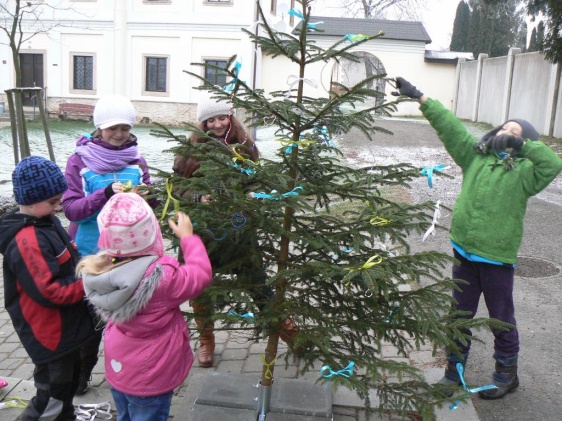 Dva týdny ekovýchovných aktivitO prázdninách 2014 jsme uskutečnili již sedmý ročník denního programu o přírodě a zvířatech. Dva týdny ekovýchovných aktivit jsme realizovali v červenci a srpnu pro školní děti z Králík a Červené Vody, okres Ústí nad Orlicí. Náplň byla zaměřena na poznávání a ochranu přírody a zvířat, na dobré vztahy ke svému okolí a sami k sobě. Zúčastnilo se celkem 18 dětí.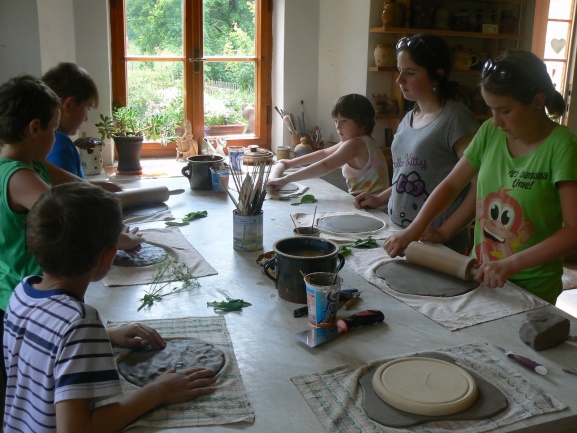 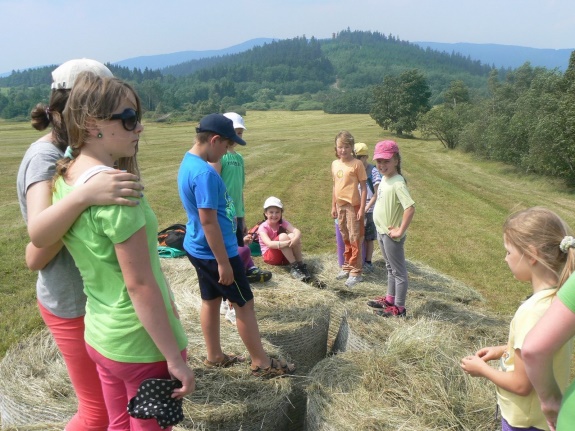 Ekovýchovné aktivity pro Prahu 4Organizace přednášek k ochraně ŽP, ekologii a zvířat v Domě ochránců přírody a uspořádání EVP pro žáky ZŠ na Praze 4. Program byl realizován na ZŠ Jílovská pro 230 žáků. V Domě ochránců přírody bylo realizováno 11 přednášek, z toho 7 v rámci tohoto projektu.Od roku 2010, kdy jsme začali s realizací ekovýchovného programu, jsme odučili jen v Praze více než 1 100 žáků.Projekt byl podpořen Městskou částí Praha 4. PROJEKTY INFORMAČNÍwww.pomahame.spolecnostprozvirata.czJiž čtvrtým rokem spravujeme ve spolupráci se soukromou společností www.pomahame.spolecnostprozvirata.cz, kde umisťujeme aktuální výzvy a petiční akce, pozvánky na akce, aktuality k hlavním kampaním. Tato www je také propojena s týdenním rozesíláním emailových informací a výzev našim příznivcům, celkem na 7 520 emailů. Výzvy a petiční akce on-line na „pomáháme“: 28. 11. 2014 - Ukončete s námi dobu klecovou! 23. 10. 2014 - KONEC DOBY KLECOVÉ 07. 10. 2014 - Největší tajemství Doby klecové! 21. 08. 2014 - Podpořte Rosu – podepište petici! 18. 06. 2014 - Pomozme zastavit kruté zabíjení v rámci festivalu „Gandhimai“ v Nepálu. 30. 04. 2014 - FOIE GRAS – labužnická zvrhlost za cenu nesmírného utrpení hus a kachen 10. 04. 2014 - Řekněme komisi: prosaďte zákony – pomozte prasatůmPROJEKT „Pomáháme kočkám“  Od předchozího roku pomáháme více kočičkám, kromě našich soukromých aktivit. Zahájili jsme spolupráci a materiální a finanční pomoc pro domácí azyl v Praze 4 a od poloviny roku spolupracujeme s domácím azylem v okrese Ústí nad Orlicí. Jedná se také o materiální pomoc – zajištění potřeb pro kočinky (deky, pelíšky), občasná finanční pomoc pro krmení a veterinární péči.  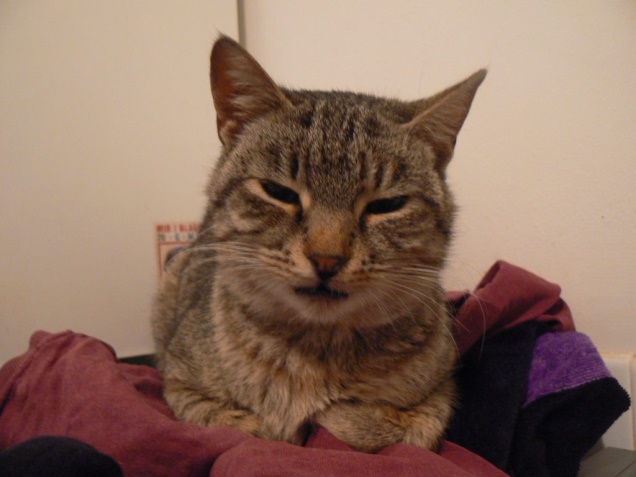 S touto pomocí nám pomáháte také vy, za což vám velice děkujeme.  O projektu informujeme na našem kočičím facebooku: https://www.facebook.com/spolecnostprozviratapomahakockamPříspěvek o této aktivitě zazněl také v pořadu ČT „Chcete mě?“, na jaře 2014. S pořadem spolupracujeme mnoho let.  PŘÍJMY A VÝDAJE ZA ROK 2014:
NÁKLADY CELKEM: 889 tis
Z toho osobní náklady: 332 tis.
PŘÍJMY CELKEM: 864 tis. PODĚKOVÁNÍ ZA PODPORU NAŠÍ ČINNOSTI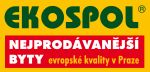 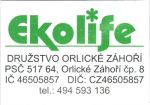 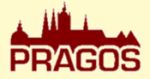 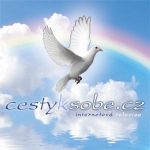 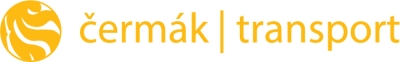 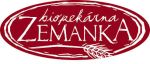 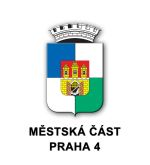 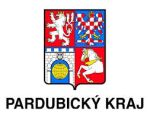 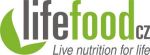 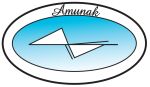 Dále DĚKUJEME všem, kteří nás pravidelně, občas, nebo jednorázově finančně podporují v naší práci, věří nám a  prostřednictvím nás, se podílejí na zlepšování životních podmínek pro zvířata.Děkujeme také za dlouholetou spolupráci Českému svazu ochránců přírody a Compassion in World Farming.FINANČNÍ ZPRÁVA ZA ROK 2014ZO ČSOP Společnost pro zvířataFINANČNÍ ZPRÁVA ZA ROK 2014FINANČNÍ ZPRÁVA ZA ROK 2014FINANČNÍ ZPRÁVA ZA ROK 2014ZO ČSOP Společnost pro zvířataZO ČSOP Společnost pro zvířataZO ČSOP Společnost pro zvířataNÁKLADY v KčNÁKLADY v KčNÁKLADY v KčSpotřeba materiálu - provozní režie12 543Spotřeba materiálu - kancelářské potřeby7 848Spotřeba materiálu - přednášky, tábory  18 667        Spotřeba materiálu celkem 39 05839 058        Cestovné 177 833177 833        Náklady na reprezentaci  244244Ostatní služby - poštovné  5 387Ostatní služby - kopírování, tisk  262Ostatní služby - ostatní  88 018Ostatní služby - hovorné, internet  18 629Ostatní služby - fundraising-zdanitelné  11 318Ostatní služby - payU  1 194Ostatní služby - administrativní práce  201 200        Ostatní služby celkem335 011335 011        Mzdové náklady 293 927293 927SP  28 110ZP  10 120        Zákonné sociální pojištění celkem38 23038 230        Zákonné sociální náklady  323323        Ostatní provozní náklady477477        Bankovní poplatky  4 8524 852Celkem NÁKLADY  889 955VÝNOSY v KčVÝNOSY v KčVÝNOSY v KčPřednášky  4 150Akce pro děti  17 800Služby215 251        Tržby z prodeje služeb celkem237 201237 201        Tržby za zboží - literatura, CD  480480        Úroky 3232Dary (668) 69 753Granty  121 655        Ostatní finanční výnosy celkem191 408191 408        DARY (682) 435 412435 412Celkem VÝNOSY  864 533